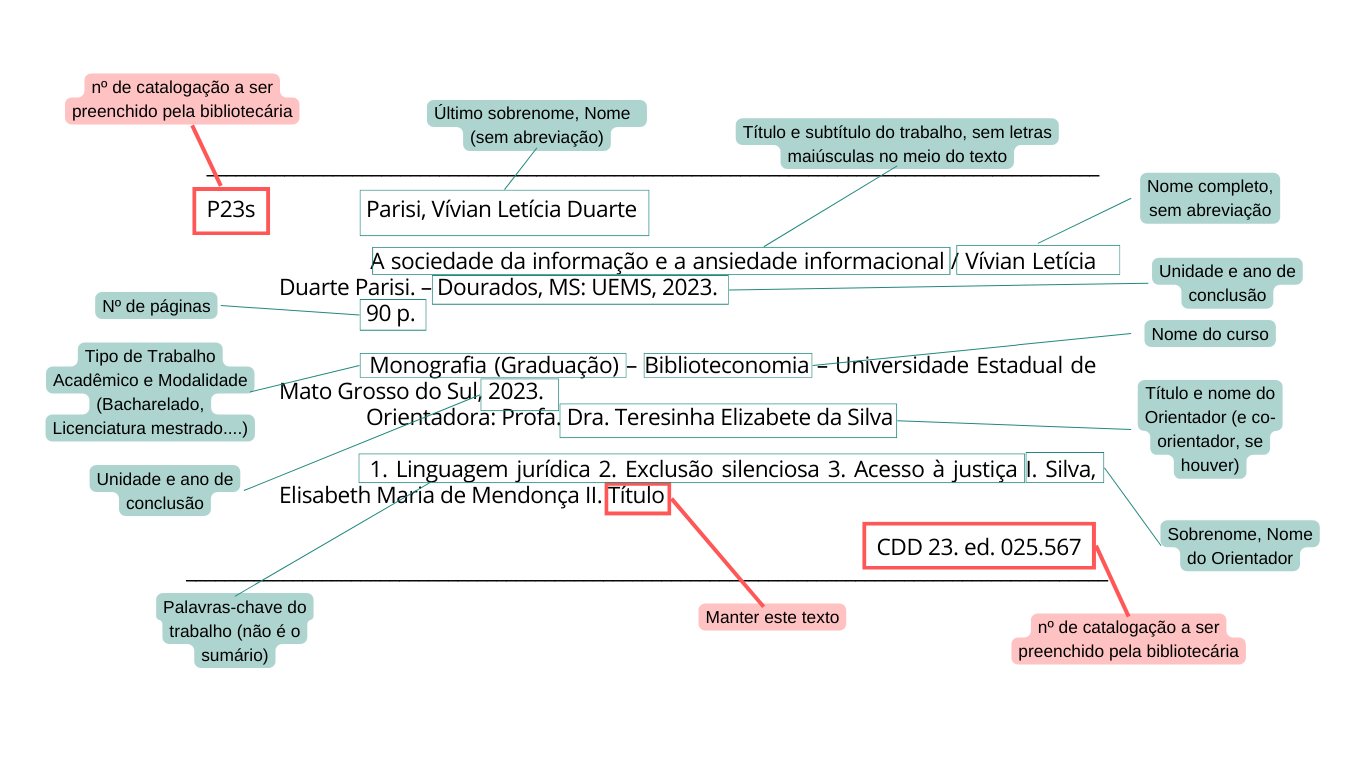 _________________________________________________________________________[xxxxxx]	Parisi, Vívian Letícia Duarte A sociedade da informação e a ansiedade   informacional / Vívian Letícia Duarte Parisi. – Dourados, MS: UEMS, 2023.90 p.Monografia (Graduação) – Nome do Curso – Universidade Estadual de Mato Grosso do Sul, 2023.Orientadora: Profa. Dra. Teresinha Elizabete da Silva1. Linguagem jurídica 2. Exclusão silenciosa 3. Acesso à justiça I. Silva, Elisabeth Maria de Mendonça II. Título            CDD  23. ed. - [xxxxxxx]  _________________________________________________________________________             xxxxxx – Preenchimento da Biblioteca